Causality in the quantum world abstract templateA. Author1, B. Author1 and C. Author1,21Quantum Center, 100 black St., Roma 00179, Italia2 Quantum Institute, 2/1 bld.1, Paris 121248, Francee-mail:   author.email@quantum.orgThis is a Microsoft Word template for preparing a one-page abstract for submission to the Workshop “Causality in the quantum world: harnessing quantum effects in causal inference problems”, to be held in September 2019 in Capri/Italy. Your abstract will serve a dual purpose of (1) selection of presentations by the program committee and (2) publication in the book of abstracts. Because your abstract will not be copy edited, please ensure it is in the final publishable form.Instructions for preparing the abstract are as follows:Strictly no more than 1 page, A4 or letter size.Acceptable file format is Adobe PDF.Please use the Times font family.All margins should be at least 2.5 cm.Single-spaced lines.Please use the following layout.Title (15 pt, boldface, centered)Names of authors (10 pt, boldface, centered, presenting author underlined if known)Affiliations (10 pt, Italic, centered)Presenting author's e-mail addressMain text (10 pt, two columns)ReferencesTable and figure captions should use font size 9.All characters in the figures, including super- and subscripts, should be at least 1 mm in size.Equations, references [1], figures and tables may be included as follows:	(1)Table 1: Important dates.The total size of your contribution should not exceed 5MB.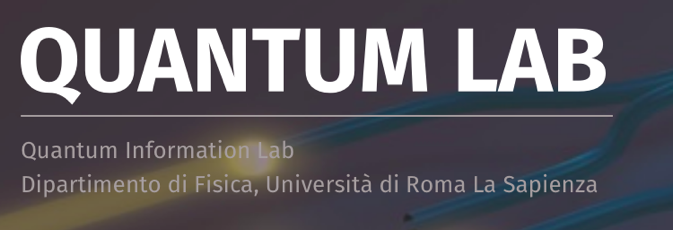 Figure 1: The logo of the Quantum Information Lab.[1] 	L.-X Jean, M. D. Frank, J. B. Klauss and G. Freud, Journal of Quantum Sciences xx, 205 (2021). Abstract submission deadlineMay 28Notification of acceptanceJune 10ConferenceSeptember 17-20